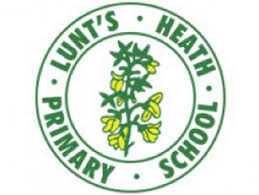 Lunt’s Heath Primary SchoolYear 5Lunt’s Heath Primary SchoolYear 5Lunt’s Heath Primary SchoolYear 5Lunt’s Heath Primary SchoolYear 5Lunt’s Heath Primary SchoolYear 5Lunt’s Heath Primary SchoolYear 5Lunt’s Heath Primary SchoolYear 5Lunt’s Heath Primary SchoolYear 5Lunt’s Heath Primary SchoolYear 5Lunt’s Heath Primary SchoolYear 5Lunt’s Heath Primary SchoolYear 5Autumn 1Autumn 1Autumn 1Autumn 2Spring 1Spring 2Summer 1Summer 2Summer 2Summer 2Mathematics  UnitsNumber: Place Value = Numbers to 1,000,000Number: Addition and SubtractionNumber – Place Value = Roman NumeralsStatisticsNumber: Place Value = Numbers to 1,000,000Number: Addition and SubtractionNumber – Place Value = Roman NumeralsStatisticsNumber: Multiplication and DivisionNumber: Place Value - DecimalsNumber: Multiplication and DivisionNumber: Place Value - DecimalsNumber: Multiplication and Division Cont.Number: FractionsMeasurement – Converting Units = Length and MassNumber: Fractions Cont.Number: DecimalsGeometry – Properties of ShapeGeometry: Angles and ShapesNumber: Percentages, Position and DirectionMeasurement: Converting Units = TimeWhole Numbers: Word ProblemsNumber: Percentages, Position and DirectionMeasurement: Converting Units = TimeWhole Numbers: Word ProblemsNumber: Percentages, Position and DirectionMeasurement: Converting Units = TimeWhole Numbers: Word ProblemsMeasurement: Properties of Shape = Perimeter and AreaMeasurement = VolumeEnglish Units/Core TextsNarrativeLegends(Beowulf – Michael Morpurgo)Legends(Beowulf – Michael Morpurgo)Classic narrative poetry(The Lady of Shalott – Alfred Lord Tennyson)Flashbacks/time shift (The Man who walked between the Towers – Mordecai Gerstein)Stories from other cultures (The Explorer Katherine Rundell)Stories from other cultures (The Explorer Katherine Rundell)Novel as a theme (The Nowhere Emporium – Ross McKenzie)Novel as a theme (The Nowhere Emporium – Ross McKenzie)Novel as a theme (The Nowhere Emporium – Ross McKenzie)Novel as a theme (The Nowhere Emporium – Ross McKenzie)English Units/Core TextsNon-fictionInformation booklet (linked to History)Information booklet (linked to History)Film and playscript: (A Christmas carol – Charles Dickens)Reports including formal reports (Linked to text)Persuasion(Linked to Geography)Explanation text (Linked to Science)Explanation text (Linked to Science)Information text hybrid (Linked to text)Information text hybrid (Linked to text)English Units/Core TextsPoetryPoetry – Kennings (Linked to History)Poetry – Kennings (Linked to History)Poetry – Kennings (Linked to History)Poems with a structure e.g. haiku, limericks(KS2 The works – Paul Cookson)Poems with a structure e.g. haiku, limericks(KS2 The works – Paul Cookson)Poems with figurative language (The magic box – Kit Wright)Poems with figurative language (The magic box – Kit Wright)Poems with figurative language (The magic box – Kit Wright)Poems with figurative language (The magic box – Kit Wright)ScienceProperties and changes of materialsDevelop knowledge of materials to be able to change their state using reversible and irreversible reactions.Properties and changes of materialsDevelop knowledge of materials to be able to change their state using reversible and irreversible reactions.Properties and changes of materialsDevelop knowledge of materials to be able to change their state using reversible and irreversible reactions.ForcesUnderstand how forces act on objects in air, water and on surfaces before explaining how mechanisms can help this.. SpaceDescribe the movements of Earth, Moon, Sun and other planets causing night and day.Living things and their habitatsDescribe different in life cycles and reproduction in plants and animals.Animals Including HumansDescribe changes as humans develop to old age.Science SkillsRecap of Year 5 science skills and missing learning from monitoring.Science SkillsRecap of Year 5 science skills and missing learning from monitoring.Science SkillsRecap of Year 5 science skills and missing learning from monitoring.GeographyWhy is Brazil in the news?South AmericaInvestigate the environmental regions, key physical and human characteristics, countries and major cities of South America.  Understand the geographical similarities and differences through an in-depth study of Brazil.Why is Brazil in the news?South AmericaInvestigate the environmental regions, key physical and human characteristics, countries and major cities of South America.  Understand the geographical similarities and differences through an in-depth study of Brazil.Why is Brazil in the news?South AmericaInvestigate the environmental regions, key physical and human characteristics, countries and major cities of South America.  Understand the geographical similarities and differences through an in-depth study of Brazil.Why is Brazil in the news?South AmericaInvestigate the environmental regions, key physical and human characteristics, countries and major cities of South America.  Understand the geographical similarities and differences through an in-depth study of Brazil.Why should rainforests be important to us all?Climate, Biomes & Vegetation BeltsInvestigate the key aspects of physical geography: climate zones, biomes and vegetation belts with a special focus on rainforests, introducing latitude and longitude and time zones in relation to their locations in the world.Why should rainforests be important to us all?Climate, Biomes & Vegetation BeltsInvestigate the key aspects of physical geography: climate zones, biomes and vegetation belts with a special focus on rainforests, introducing latitude and longitude and time zones in relation to their locations in the world.How is a river formed?Rivers & the Water CycleInvestigate how rivers are formed and their place within the water cycle, relating their knowledge to a visit to a river in the North West using sketch maps, plans, graphs and Digimaps.  Use 8 compass points and 6 figure grid references.How is a river formed?Rivers & the Water CycleInvestigate how rivers are formed and their place within the water cycle, relating their knowledge to a visit to a river in the North West using sketch maps, plans, graphs and Digimaps.  Use 8 compass points and 6 figure grid references.How is a river formed?Rivers & the Water CycleInvestigate how rivers are formed and their place within the water cycle, relating their knowledge to a visit to a river in the North West using sketch maps, plans, graphs and Digimaps.  Use 8 compass points and 6 figure grid references.How is a river formed?Rivers & the Water CycleInvestigate how rivers are formed and their place within the water cycle, relating their knowledge to a visit to a river in the North West using sketch maps, plans, graphs and Digimaps.  Use 8 compass points and 6 figure grid references.HistoryWhat was the battle like between the Anglo-Saxons and the Vikings for the kingdom of England?Anglo-Saxons and VikingsUnderstand the groups that occupied England using a range of primary and secondary sources to find out about the past and how these have been interpreted.What was the battle like between the Anglo-Saxons and the Vikings for the kingdom of England?Anglo-Saxons and VikingsUnderstand the groups that occupied England using a range of primary and secondary sources to find out about the past and how these have been interpreted.What was the battle like between the Anglo-Saxons and the Vikings for the kingdom of England?Anglo-Saxons and VikingsUnderstand the groups that occupied England using a range of primary and secondary sources to find out about the past and how these have been interpreted.What was the battle like between the Anglo-Saxons and the Vikings for the kingdom of England?Anglo-Saxons and VikingsUnderstand the groups that occupied England using a range of primary and secondary sources to find out about the past and how these have been interpreted.How did the events of 1066 change Britain?The Norman Invasion: A study of an aspect or theme in British history that extends beyond 1066.Continue to develop an understanding of British history explaining a series of directly related events that happened on the lead up to a historical event.How did the events of 1066 change Britain?The Norman Invasion: A study of an aspect or theme in British history that extends beyond 1066.Continue to develop an understanding of British history explaining a series of directly related events that happened on the lead up to a historical event.Who were the Mayans and what have we learnt from them? Mayan Civilization - Non-European SocietyContinue to appreciate that some ancient civilisations showed greater advancements than people who lived centuries after them.Who were the Mayans and what have we learnt from them? Mayan Civilization - Non-European SocietyContinue to appreciate that some ancient civilisations showed greater advancements than people who lived centuries after them.Who were the Mayans and what have we learnt from them? Mayan Civilization - Non-European SocietyContinue to appreciate that some ancient civilisations showed greater advancements than people who lived centuries after them.Who were the Mayans and what have we learnt from them? Mayan Civilization - Non-European SocietyContinue to appreciate that some ancient civilisations showed greater advancements than people who lived centuries after them.Art and DTAnglo Saxon PrintingCollagraph Printing on fabric:Make printing blocks and experiment with different materials to create precise repeating patterns.Compare the methods and approaches of different designers.Take inspiration from textile work from other cultures, countries and through history.Anglo Saxon PrintingCollagraph Printing on fabric:Make printing blocks and experiment with different materials to create precise repeating patterns.Compare the methods and approaches of different designers.Take inspiration from textile work from other cultures, countries and through history.Anglo Saxon PrintingCollagraph Printing on fabric:Make printing blocks and experiment with different materials to create precise repeating patterns.Compare the methods and approaches of different designers.Take inspiration from textile work from other cultures, countries and through history.South American FoodCooking and Nutrition: What could be healthier?Adapting a traditional recipe, understanding that the nutritional value of a recipe alters if you remove, substitute or add additional ingredients.Rainforest PaintingRainforests: PaintingExperiment with different colours to create a mood and to use colour and shapes to reflect feelings and moods.ToysTextiles: 3D Stuffed ToysDesigning a stuffed toy, considering the main component shapes required and creating an appropriate template.Develop a personal style.Maya collageAncient Maya Art: CollageCreate a collage that has a striking effect because of its colour choices, pattern, lines, tones or shapes.Modify and change materials to be used in a collage and share the visual and tactile qualities of your work.Hydraulic and pneumatic machinesMechanisms: Automata ToysExperimenting with a range of cams, creating a design for an automata toy based on a choice of cam to create a desired movement. Understanding how linkages change the direction of a force and make things move at the same time.Hydraulic and pneumatic machinesMechanisms: Automata ToysExperimenting with a range of cams, creating a design for an automata toy based on a choice of cam to create a desired movement. Understanding how linkages change the direction of a force and make things move at the same time.Hydraulic and pneumatic machinesMechanisms: Automata ToysExperimenting with a range of cams, creating a design for an automata toy based on a choice of cam to create a desired movement. Understanding how linkages change the direction of a force and make things move at the same time.Religious EducationWhere can we find guidance about how to live?Why is it sometimes difficult to do the right thing?Christianity (God)
Explain Christian beliefs and teachings about sin and temptation and the importance of forgiveness.Why is it sometimes difficult to do the right thing?Christianity (God)
Explain Christian beliefs and teachings about sin and temptation and the importance of forgiveness.Why is it sometimes difficult to do the right thing?Christianity (God)
Explain Christian beliefs and teachings about sin and temptation and the importance of forgiveness.Why is the Quran so important to Muslims?IslamDescribe and explain what Muslims believe when they describe Muhammad (pbuh) as the seal of the prophets. Talk about how the Qur’an is a source of guidance in everyday life.Do people need laws to guide them?Judaism
Explain the importance of the Torah. Make links to prior learning of the Story of Moses. 
Judaism WorkshopWhat do we mean by a miracle?Christianity (Jesus)
Build on prior learning about the incarnation. Understand and explain the importance for many Christians in the resurrection of Jesus.How do people decide what to believe?Christianity (Church)
Identify the beliefs contained within the Apostle’s Creed.
Describe what Christians mean when they talk about one God in Trinity.What might Hindus learn from stories about Krishna?Hindu Dharma
Describe and explain a variety of ways that Hindus might celebrate the festival of Holi.Consider whether there are links between the ‘truths’ and values revealed in the story of Rama and Sita.What might Hindus learn from stories about Krishna?Hindu Dharma
Describe and explain a variety of ways that Hindus might celebrate the festival of Holi.Consider whether there are links between the ‘truths’ and values revealed in the story of Rama and Sita.What might Hindus learn from stories about Krishna?Hindu Dharma
Describe and explain a variety of ways that Hindus might celebrate the festival of Holi.Consider whether there are links between the ‘truths’ and values revealed in the story of Rama and Sita.PHSEBeing Me In My WorldUnderstand responsibilities as a citizen of my country and school.Being Me In My WorldUnderstand responsibilities as a citizen of my country and school.Being Me In My WorldUnderstand responsibilities as a citizen of my country and school.Outdoor LearningCelebrating DifferenceUnderstanding cultural differences and racism. Direct and indirect bullying.Dreams And GoalsUnderstanding possible future career aspirations and how to work towards them.Healthy MeImpact of smoking and drinking on key organs. Social media and the impact on body image.Relationships + Changing MeUsing technology and being online responsibly and safely.Puberty.Relationships + Changing MeUsing technology and being online responsibly and safely.Puberty.Relationships + Changing MeUsing technology and being online responsibly and safely.Puberty.ComputingMy online LifeAs Year 4 plus…Thinking about different scenarios and looking at reporting tools such as CEOPs.My online LifeAs Year 4 plus…Thinking about different scenarios and looking at reporting tools such as CEOPs.My online LifeAs Year 4 plus…Thinking about different scenarios and looking at reporting tools such as CEOPs.Making games ARIn this activity, the children will be introduced to the world of Augmented Reality (AR). The children will play and review AR applications, create a vlog and discuss the risks of video sharing online. As their final challenge, they will design and create their own AR scene based on a book, movie or game.Steam challengesThis activity will pit the girls against the boys in a series of creative STEAM challenges. They will tackle code, maths, art, DT and lots of problem solving.Binary MessagesThis activity introduces binary code. It explains what binary code is and how it is used. The children then challenge each other to solve word problems by using binary code as a form of secret messaging. The children will be introduced to spreadsheets and learn basic formulas. They will then create their own binary conversion machine.YoutubeEvery child wants to be a ‘Youtuber’. In this activity children will learn about what that actually means and they will explore the positive and negatives associated with being a YouTuber. The children are given the opportunity to create their own vlog, edit and then critique it.Web designerIn this activity the children will learn about the history of the web, basic HTML, how to create their own graphics and how to publish their own website.Web designerIn this activity the children will learn about the history of the web, basic HTML, how to create their own graphics and how to publish their own website.Web designerIn this activity the children will learn about the history of the web, basic HTML, how to create their own graphics and how to publish their own website.Indoor PEDance- British valuesCommunicate effectively with a partner to develop a sequenceDance- British valuesCommunicate effectively with a partner to develop a sequenceDance- British valuesCommunicate effectively with a partner to develop a sequenceSports Hall AthleticsTo apply the correct techniques for running and jumpingGymnastics – Mirroring and ContrastPerform elements of unison and canon in a group routineTaekwondoTo use strength and flexibility.Dance - Rock and RollEvaluate the work of other’s using accurate technical languageDodgeballChoose the right moment to attack and defend. Compete against others effectivelyDodgeballChoose the right moment to attack and defend. Compete against others effectivelyDodgeballChoose the right moment to attack and defend. Compete against others effectivelyOutdoor PEBasketballTo dribble, pass and shoot the basketball using the correct technique to play in a gameBasketballTo dribble, pass and shoot the basketball using the correct technique to play in a gameBasketballTo dribble, pass and shoot the basketball using the correct technique to play in a gameTennisTo smash, lob and serve the ballHockeyTo effectively Indian dribble, pass using a variety of techniques and tackle effectivelyNetballTo pass accurately using a variety of shots and position ready for reboundsRoundersTo throw and catch under pressure in competitive scenariosOAATo think creatively and collaboratively to find solutions to problemsOAATo think creatively and collaboratively to find solutions to problemsOAATo think creatively and collaboratively to find solutions to problemsMusicLivin’ On A PrayerRockLivin’ On A PrayerRockLivin’ On A PrayerRockClassroom Jazz 1Three Note Bossa and Five Note SwingWhole Class – Ukelele LessonsMake You Feel My LovePopThe Fresh Prince of Bel-AirHip HopDancing In The StreetMotownDancing In The StreetMotownDancing In The StreetMotownMFLFrench CultureRecapping classroom language and instructionsTalk about usForming sentences to express feelingsFrench CultureRecapping classroom language and instructionsTalk about usForming sentences to express feelingsFrench CultureRecapping classroom language and instructionsTalk about usForming sentences to express feelingsMy townRecognise different buildings and places in town.DirectionsAsking ‘Where is’Assessment 1School SubjectsExploring school subjects and giving an opinionClothing
Describe and name different items of clothing.Fashion Show
To design and describe an outfit.
Assessment 2Jungle AnimalsNaming jungle animals, understanding a jungle story and writing my own.Healthy eating
Recalling names of fruits and vegetables.Going to the marketParticipating in a shopping conversationAssessment 3Healthy eating
Recalling names of fruits and vegetables.Going to the marketParticipating in a shopping conversationAssessment 3Healthy eating
Recalling names of fruits and vegetables.Going to the marketParticipating in a shopping conversationAssessment 3Trips Chemistry with cabbageChemistry with cabbageChemistry with cabbageRobinwoodJudaism WorkshopSpace CampPlanetarium?River TripMayan VR WorkshopIslam WorkshopMayan VR WorkshopIslam WorkshopMayan VR WorkshopIslam Workshop